Archers’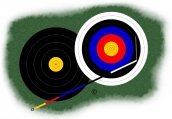 FormsArchers’FormsArchers’FormsArchers’FormsArchers’FormsArchers’FormsSight Marks – Imperial / Metric DistanceSight Marks – Imperial / Metric DistanceSight Marks – Imperial / Metric DistanceSight Marks – Imperial / Metric DistanceSight Marks – Imperial / Metric DistanceSight Marks – Imperial / Metric DistanceSight Marks – Imperial / Metric DistanceSight Marks – Imperial / Metric DistanceSight Marks – Imperial / Metric DistanceSight Marks – Imperial / Metric DistanceSight Marks – Imperial / Metric DistanceSight Marks – Imperial / Metric DistanceDistanceDateDateDateDateDateDistanceDateDateDateDateDateyds / myds / m101020203030404050506060707080809090100100Archers’FormsArchers’FormsArchers’FormsArchers’FormsArchers’FormsArchers’FormsSight Marks – Imperial / Metric DistanceSight Marks – Imperial / Metric DistanceSight Marks – Imperial / Metric DistanceSight Marks – Imperial / Metric DistanceSight Marks – Imperial / Metric DistanceSight Marks – Imperial / Metric DistanceSight Marks – Imperial / Metric DistanceSight Marks – Imperial / Metric DistanceSight Marks – Imperial / Metric DistanceSight Marks – Imperial / Metric DistanceSight Marks – Imperial / Metric DistanceSight Marks – Imperial / Metric DistanceDistanceDateDateDateDateDateDistanceDateDateDateDateDateyds / myds / m101020203030404050506060707080809090100100